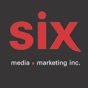 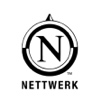 SYMLBetter Part of Me feat. Sara Watkins – Extrait de l’album The Day My Father Died à paraître le 3 février 2023Montréal, novembre 2022 - The Day My Father Died, le nouvel album de SYML, le projet solo de l’auteur-compositeur-interprète et réalisateur Brian Fennell, paraîtra le 3 février 2023 via Nettwerk. L’extrait « Better Part Of Me », avec la participation de la chanteuse et violoniste de Nickel Creek Sara Watkins, est disponible dès maintenant sur toutes les plateformes. « Quand je parle de quelqu'un qui est la « meilleure partie de moi », c'est certainement un cliché familier. Il y a une douceur qui est appropriée quand nous pensons à notre « autre », dit Fennell. « L'amour est certainement un voyage plein de conflits et de défis et la meilleure façon de devenir meilleurs ensembles est d'être honnête avec nous-mêmes et les uns avec les autres. Que Sara Watkins me rejoigne sur cette chanson, c'est un rêve. Le premier album de Nickel Creek a été un modèle pour moi alors que je commençais à chanter et à écrire des chansons. J'adore sa voix, la tendresse et la simplicité qu'elle apporte à cette chanson conviennent parfaitement ».« Better Part of Me » fait suite à l’extrait « Howling » lancé avec le clip réalisé par Benjamin Lussier.L’album de 15 pièces voit Fennell raconter une histoire de connexion interpersonnelle et de parenté choisie après la mort de son père adoptif en 2021. Plus un album de croissance et de guérison que de perte, The Day My Father Died relate le parcours de Fennell pour comprendre comment aller de l'avant après un changement fondamental et insoluble dans sa vie. « L'univers en constante expansion me fera toujours peur et me ravira, mais les choses vraiment incroyables se produisent ici à notre niveau humain » dit Fennell. « Perdre mon père, c'était comme manquer d'air. Je le sens encore dans mon ventre. Le propos du disque n’est pas de l’avoir perdu, il s'agit de ce qui se passe après que nous l’ayions perdu ».Enregistré et réalisé à Seattle - ville natale de Fennell - avec son compatriote Phil Ek (Band of Horses, Father John Misty, Fleet Foxes), également natif de Seattle, The Day My Father Died est le premier album sur lequel il s’est adjoint un groupe complet. En plus de Lucius, ce nouveau LP comprend des contributions de Guy Garvey, Sara Watkins et Charlotte Lawrence.SYML a fait paraître son premier album éponyme en 2019, qui comprenait le succès « Where's My Love ». SYML est le terme gallois pour « simple » et se prononce sim-muhl. Avec plus d'un milliard d’écoutes, sa musique a établi une connexion particulière avec le public à cause de son écriture honnête et sa voix émouvante. Né et élevé à Seattle, Fennell a étudié le piano à l'université et est devenu un producteur, programmeur et guitariste autodidacte. Sa musique s’est retrouvée dans une multitude de films, séries télévisées et campagnes publicitaires, y compris la série originale de Netflix Behind Her Eyes dans laquelle figurait sa version de Mr. Sandman comme chanson thème. Après avoir tourné en première partie de Dermot Kennedy lors de sa dernière tournée américaine, SYML s'est lancé à la fin de 2021 dans une vaste tournée américaine et européenne dans certaines des plus belles églises du monde pour promouvoir son album live Sacred Spaces. Avec des spectacles à guichets fermés à l'emblématique Union Chapel de Londres, au Café de la Danse de Paris en passant par le Het Zonnehuis d'Amsterdam, la tournée l'a ramené à la cathédrale Saint-Marc où l’album a été enregistré.Source : NettwerkInformation : Simon Fauteux